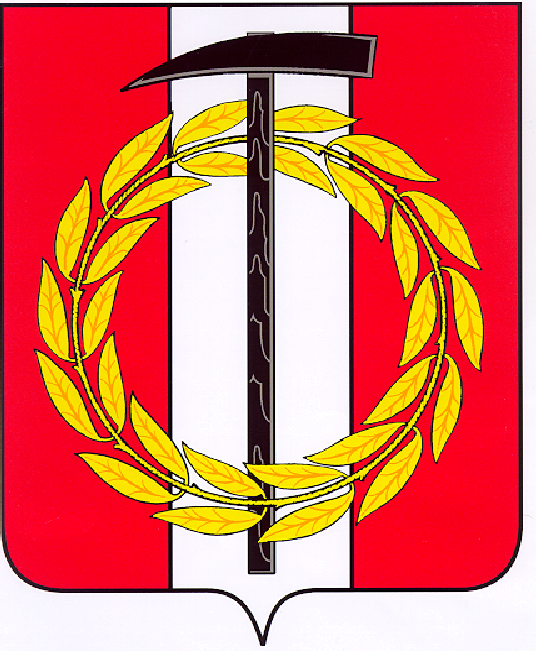 Собрание депутатов Копейского городского округаЧелябинской областиРЕШЕНИЕ     30.11.2022      650-МОот _______________№_____О внесении изменений в решение Собрания депутатов Копейского городского округа Челябинской области от 26.11.2014 № 998-МОВ соответствии с Трудовым кодексом Российской Федерации, Федеральным законом от 6 октября 2003 года № 131-ФЗ «Об общих принципах организации местного самоуправления в Российской Федерации», Уставом муниципального образования «Копейский городской округ», решениями Собрания депутатов Копейского городского округа от 26.02.2014 № 862-МО «Об утверждении Положения о бюджетном процессе в Копейском городском округе», от 26.10.2022 № 623-МО «Об увеличении окладов (должностных окладов, ставок заработной платы) работников муниципальных учреждений» Собрание депутатов Копейского городского округа Челябинской областиРЕШАЕТ: Внести в Положение об оплате труда работников муниципальных учреждений культуры и дополнительного образования Копейского городского округа» (далее – Положение), утвержденное решением Собрания депутатов Копейского городского округа Челябинской области от 26.11.2014 № 998-МО «Об утверждении Положения об оплате труда работников муниципальных учреждений культуры и дополнительного образования Копейского городского округа», изменения, изложив пункт 26 Положения в следующей редакции:            «26. В стаж работы, дающий право на получение стимулирующей выплаты за выслугу лет, засчитываются периоды замещения отдельных должностей руководителей и специалистов в учреждениях, организациях, опыт, знание и навыки работы которых необходимы работникам в сфере культуры и дополнительного образования для эффективного и качественного выполнения должностных обязанностей по замещаемой должности. Периоды работы в указанных должностях засчитываются на основании решения руководителя.».Приложения 1 и 3 к Положению изложить в новой редакции (прилагается). Руководителям муниципальных учреждений культуры и дополнительного образования Копейского городского округа привести штатные расписания и локальные нормативные акты в соответствии с настоящим решением с 01.10.2022.Настоящее решение подлежит опубликованию в газете «Копейский рабочий» и размещению на официальном Интернет-сайте Собрания депутатов Копейского городского округа Челябинской области.Решение вступает в силу с момента публикации в газете «Копейский рабочий» и распространяет свое действие на правоотношения, возникшие с 01 октября 2022 года.      Контроль исполнения настоящего решения возложить на постоянную комиссию Собрания депутатов Копейского городского округа Челябинской области по экономической, бюджетной и налоговой политике.Председатель Собрания депутатов Копейского городского округа                                                Е.К. ГискеГлава Копейского  городского округа                                                                         А.М. Фалейчик